Základná škola, Nevädzová 2, 821 01 BratislavaSpráva  o výchovno-vzdelávacej činnosti, jej výsledkoch a podmienkach Základnej školy, Nevädzová 2, Bratislava za školský rok 2022 / 2023                                                                                                     Materiál  obsahuje:správu o výchovno-vzdelávacej....vyjadrenie Rady školy pri ZŠ Nevädzová 2správu o hospodáreníPredkladateľPaedDr. Mária Orságováriaditeľka školySpracovateľPaedDr. Mária Orságováriaditeľka školySeptember  2023Správa o výchovno-vzdelávacej činnosti, jej výsledkoch a podmienkach školy za školský rok 2022/2023a)       Základné údaje o  škole Vedúci zamestnanci školyÚdaje o rade školy Predmetové komisie, metodické združenia a iné poradné orgány riaditeľa školyGremiálna radaÚdaje o počte žiakov vrátane žiakov so špeciálnymi výchovno-vzdelávacími  potrebami (fyzický stav)Údaje o školskom klube detí c)     Údaje o počte zapísaných žiakov do prvého ročníka  základnej školy Údaje o prijatých žiakoch na štúdium na stredné školy Žiaci 5. ročníka  ( záujem o osemročné gymnázia)Žiaci  8. ročníka (záujem o bilingválne gymnáziá)Žiaci 9. ročníka––––––––––––––––––––Údaje o výsledkoch hodnotenia a klasifikácie žiakovI. stupeň základnej školy – priemerný prospech z  predmetov Inovovaným školským vzdelávacím programom je rozšírený výchovno – vzdelávací proces o nasledovné predmety – 1.-4. ročníkoproti štátnemu vzdelávaciemu programu dotujeme hodinami navyše  – anglický jazyk, informatiku, vlastivedaII. stupeň základnej školy – priemerný prospech z predmetovInovovaným školským vzdelávacím programom je rozšírený výchovno – vzdelávací proces o nasledovné predmety – 5. -  9. ročníkoproti štátnemu vzdelávaciemu programu dotujeme hodinami navyše  – anglický jazyk, biológiu, dejepis, geografiu, nemecký jazyk, výtvarnú výchovuÚdaje o počte žiakov navštevujúcich náboženskú a etickú výchovu ako povinne voliteľný predmetVýsledky celoslovenského testovania žiakov 5. ročníka základnej školy - zrušenéVýsledky celoslovenského testovania žiakov 9. ročníka základnej školySprávanie – znížená známkaDochádzka – sumár za celý školský rokUplatňované výchovné a vzdelávacie programystupeň základnej školystupeň základnej školyÚdaje o fyzickom počte zamestnancov a plnení kvalifikačného predpokladu ku dňu koncoročnej klasifikáciePedagogickí zamestnanciOdbornosť vyučovania jednotlivých predmetovÚdaje o ďalšom vzdelávaní pedagogických zamestnancov v príslušnom školskom roku      (ukončené osvedčením, prvou atestáciou, druhou atestáciou .....) Aktivity a prezentácia školy na verejnostiÚčasť žiakov na súťažiachŠkolské kolá Slávik Slovenska 2023I. kategória 1. miesto Nela Fašungová 1.A                   2. miesto Linda Piatková 2.A                                                      3. miesto Larissa Straková 3.BII. kategória 1. miesto Sofia Magdošková 6.A                     2. miesto Andrej Radzo 5.B                                                         3. miesto Sofia Šišková 5.A                                     Karin Dunajská 6.CIII. kategória 2. miesto Klaudia Hudeková 7.BŠaliansky Maťko – prednes slovenskej ľudovej povestiI. kategória 1. miesto Petr Boiko 2.A                   2. miesto Michal Šurnovský 3.A                   3. miesto Ema Barátová 3.DII. kategória 1. miesto Tamara Detková 4.D                    3. miesto Petra Skirková 4.AIII.kategória 1. miesto Laura Detková 6.C                     2. miesto Ema Benková 7.B                     3. miesto Richard Kern 6.C                                    Viktória Hoššová 7.D- zapojených 1. stupeň 9 žiakov, 2. stupeň 5Hviezdoslavov Kubín – 1. kategória - poézia - 1. miesto Mia Gáliková 4.A                                                                             2. miesto Michal Šurnovský 3.A                                                                                                                                                                        3. miesto Linda Piatková 2.A                                                                                                                                                            próza – 1. miesto neudelené                                                                            2. miesto Michal Chvála 3.B                                                                            3. miesto Hana Kovalíková 4.C                                          2. kategória – poézia -  1. miesto Richard Kern 6.C                                                                               2. miesto Karolína Lanáková 6.C                                                                               3. miesto Lea Bolhová                                                                                                                                  3. kategória – poézia – 1. miesto Daniel Rovňák 7.COlympiáda zo slovenského jazyka a literatúry1. miesto Nina Tomandlová  9.B2. miesto Daniela Sallerová 9.B3. miesto Natália Kaňuščáková 9.A- zapojených 21 žiakovPytagoriáda – 3. ročník 1. miesto Michal Šurnovský 3.A                                        2. miesto Markus Šimko 3.A                                                             3. miesto Filip Sivák 3.A                                                                               4. ročník 1. miesto Adam Demjan 4.A                                        2. miesto Peter Seneši 4.A                                        3. miesto Richard Bažík 4.D                                                        Matej Blunár 4.C                                                        Matej Sedlár 4.A                         5. ročník 1. miesto Lukáš Hrdlík 5.B                                        2. miesto Matúš Jenis 5.A                                        3. miesto Filip Holásek 5.A                         6. ročník 1. miesto Samuel Dinka 6.B                                        2. miesto Miroslav Suchan 6.D                                        3. miesto Lukáš Hesek 6.B                         7. ročník 1. miesto Sabina Tassy 7.A                                                2. miesto Linda Rampalová 7.C                                        3. miesto Lucia Šimánska 7.A                         8. ročník 1. miesto Zuzana Babejová 8.B                                        2. miesto Daniel Cako 8.B                                                        Nela Mešková 8.B                                        3. miesto Gabriela Šeligová 8.A                                                        Samuel Papcun 8.B            - zapojených 1. stupeň 105 žiakov                      2. stupeň 112 žiakoviBobor –       2.,3. ročník 1. miesto Michal Šurnovský 3.A                      DROBEC   2. miesto Mária Zajacová 3.A                                         3. miesto Marko Rybár 2.A                                                         Lenka Kuľhavá 3.A                     4. ročník  1. miesto Hana Lukáčová 4.E                     BOBRÍK 2. miesto Lea Neštiaková 4.E                                                     Tamara Krnáčová 4.E                                                      Nela Miklovičová 4.E                                                     Anita Piatková 4.E                                      3. miesto Lenka Demovičová 4.B                                                      Filip Rybár 4.C                                                      Fili Fedurco 4.E                                                      Leonard Zechmeister 4.A                     5. ročník  1. miesto Filip Holásek 5.A                     BOBRÍK 2. miesto Jakub Štefánik 5.A                                                  3. miesto Zoe Székelyová 5.C                                                                                             6.-7. ročník   1. miesto Katarína Jurčovičová 6.A                                                                     BENJAMÍN 2. miesto Samuel Bartoš 7.A                                          3. miesto Miroslav Suchan 6.D                     8.-9. ročník  1. miesto Soňa Čerňanská 9.A                     KADET                       Adrian Barkol 8.A                                                         Vilma Plazáková 9.B                                           2. miesto Michael Janáč 9.A                                                        Peter Danko 9.A                                                        David Pinter 8.B                                        3. miesto Natália Kaňuščáková 9.A- zapojených 1.stupeň 168 žiakov                     2.stupeň Maksík – matematická korešpondenčná súťaž – zapojených 110 žiakov 1. stupeň              Klokanko – zapojených  žiakov 1. stupeň 90Klokan      - zapojených    žiakov 2.stupeň 19Všetkovedko – zapojených  35 žiakov 1. stupeňOlympiáda v anglickom jazyku – zapojených 32 žiakovkat. 1A  1. miesto Linda Rampalová 7.C            Kat. 1B 1. miesto Viktória Singhoferová  9.A              2. miesto Olivar Kantor 7.A                               2. miesto Nina Tomandlová 9.B              3. miesto Nela Slebodníková 7.A                       3. miesto Timur Horváth 8.A Nevädza Talent – anglická recitačno-spevácka súťaž1. miesto Emília Carter 4.B2. miesto Roxane Dumontel 4.A3. miesto Lucia Babony 4.Ezapojených 12 žiakovNajlepší nemčinár-kategória 7.ročník – 1. miesto Dominika Le 7.C                                  2. miesto Adriana Hrubá 7.B                                  3. miesto Lucia Šimanska 7.A- kategória 8.ročník – 1. miesto Gabriela Šeligová 8.A                                    2. miesto Timur Horváth 8.A                                    3. miesto Matej Bereš 8.A- kategória 9.ročník – 1. miesto Adam Illéš 9.A                                    2. miesto Matej Hassay 9.A                                    3. miesto Charlotta Dunajská 9.Azapojených 30 žiakov    Matematická olympiáda- domáce kolo zapojených 17 žiakovGeografická olympiáda- 1. kategória – 1. miesto Richard Hodosy 5.B                         2. miesto Simona Barčáková 5.C                         3. miesto Jakub Hasay 5.A- 2.kategória  – 1. miesto Tomáš Kúšik 7.C                         2. miesto Adriana Hrubá 7.B                          3. miesto Viktória Hošššová 7.D- 3.kategória  – 1. miesto Dávid Svoboda 8.A                         2. miesto Timur Horváth 8.A                          3. miesto Martin Foroó 9.A- zapojených  žiakov 42Code week – európsky týždeň v programovaní- 6. ročník 1. sk. 6.A 1. miesto Rastislav Neštiak, Sofia Magdošková, Alexandra Mihoková                                   2. miesto Hana Hrvolová,Natália Barkolová, Nela Tomastová                                  3. miesto Jarmila Bartakovičová, Marek Bažík, Lilien Nthengwe, Katarína                                                      Jurčovičová                  2. sk. 6.C 1. miesto Richard Kern, Nina Poláčiková, Hugo Czompoly                                  2. miesto Tomáš Minařík, Karin Dunajská, Lea Bolhová, Karolína                                                   Lanáková                                  3. miesto  Nikoleta Holincová, Laura Poláková, Gregor Čatay                                - zapojených  žiakov 44Okresné koláHviezdoslavov Kubín    I.kategória –  1. miesto Mia Gáliková 4.A              II.kategória – 2. miesto Daniel Rovňák 7.C                       3. miesto Richard Kern 6.CŠaliansky Maťko 1. kategória 1. miesto Michal Šurnovský 3.A2. kategória 1. miesto Tamara Detková 4.DOlympiáda zo slovenského jazyka a literatúry3. miesto Nina Tomandlová 9.B                               Dejepisná olympiáda2. miesto Nina Tomandlová 9.BSlávik Slovenska 20232. miesto Nela Fašungová 1.APytagoriáda        kategória P3 – 1. miesto Michal Šurnovský 3.A                                      Vesmír očami detí1. miesto Filip Piovarči 4.C Zviera džungle   2. miesto Johanka Mia Horňáková 4.CŠkolské maratónske hry  1. miesto družstvo v zložení – L.Šoltésová, M.Halás 3.A,J. Kaľavský , Z.Storozhenko 3.B,                                      D.Ovcharuk 4.AKrajské kolá Dejepisná olympiáda2. miesto Nina Tomandlová 9.BMatematická olympiádaúspešný riešiteľ Hoang Quy DuongCeloslovenské koláYpsilon – slovina je hrapočet zapojených žiakov 105priemerná úspešnosť  92,77% ENGLISHSTARpočet zapojených žiakov 53priemerná úspešnosť 93,70%Aktivity školy dopĺňajúce výchovno-vzdelávací prj)  Projekty, do ktorých je škola zapojenák)   Výsledky inšpekčnej činnosti       neuskutočnila sal)   Údaje o priestorových a materiálno-technických podmienkach školy     Škola má k dispozícii dve budovy, v ktorých sa nachádza 32 kmeňových učební, 5 odborných učební, (učebňa výpočtovej techniky , 3 jazykové učebne, 2 multimediálne učebne, 1 učebňa pre laboratórne práce z fyziky a chémie, dielňa pre technickú výchovu), veľká a malá telocvičňa. V pavilóne mimoškolskej výchovy sa nachádza školská jedáleň.     Areál školy sa nachádza na pozemku s rozlohou  z čoho sú športoviská využívané našimi žiakmi na rozlohe ( tartanová bežecká dráha, veľké futbalové ihrisko, futbalové ihrisko s umelou trávou, tenisové kurty, detské ihrisko pre žiakov I. stupňa )     Z modernejších učebných pomôcok sme v uplynulom roku využívali : počítače, 4 interaktívne tabule,  13 interaktívnych dataprojektorov, dataprojektory, 3 interaktívne dotykové televízie, DVD prehrávače, výukové programy na CD a DVD nosičoch, vzdelávacie softvérym)     Údaje o finančnom a hmotnom zabezpečení výchovno-vzdelávacej činnosti školy sú uvedené v prílohe č. 2 ( Správa  o hospodárení za predchádzajúci kalendárny rok)   Cieľ, ktorý si škola určila v koncepčnom zámere rozvoja školy na príslušný          školský  rok a vyhodnotenie jeho plneniaVýchovno-vzdelávací zámer :úspešne realizovať v praxi inovovaný školský vzdelávací programvšetkým žiakom školy poskytnúť výučbu anglického jazyka od prvého ročníkavýučbu druhého jazyka poskytnúť žiakom od siedmeho ročníka (nemecký jazyk, ruský jazyk, španielsky jazyk )vo výučbe cudzích jazykov uplatňovať tvorivé dielne na doplnenie vzdelávania a rozvoja metodických postupovrealizovať v praxi úspešné vzdelávacie aktivity z projektu Premena tradičnej školy na modernú „Učme sa kvalitne, učme sa zaujímavo ,učme sa moderne“-     zrealizovať jazykovo – plavecký tábor (1 týždeň mimo Bratislavy) , pre žiakov      6.ročníka so  zameraním na zdokonaľovanie ANJ, plaveckej zdatnosti v spolupráci so            zahraničnými lektormi-     využívanie rovesníckeho vzdelávaniaposkytnúť žiakom čo najširší výber voľno-časových aktivít v rámci krúžkovejčinnostizvyšovanie počítačovej gramotnosti žiakov v rámci vyučovania, zapájanie do súťažípostupné zavádzanie metódy CLIL v 1. – 4. ročníkuv rámci profesijného rozvoja  pedagogických zamestnancov organizovať aktualizáčné vzdelávanie na témy rozširujúce ich kompetencie, podporovať záujem o inovačné, špecializačné a kvalifikačné vzdelávanietvorba vlastných projektovrozvíjať záujem žiakov o pohybové aktivity a šport organizovaním zaujímavých a netradičných pohybových aktivít – lyžiarsky, plavecký výcvik, cykloturistika, lezenie, školské športové turnaje – futbal, netradičná olympiádaMateriálno technický rozvoj :výmena bezpečnostných dverí do učebnerozšírenie kamerového systému -  školský dvor nákup výpočtovej techniky /notebooky, počítač, elektrické plátno, reproduktory/nákup interiérového vybavenia a nábytku /regále, kovové skrine do skladu, nábytok do učebne/nákup školskej tabulenákup učebných pomôcok /bránky, plavecké pomôcky, vysielačky, stavebnica LEGO/maliarske práce – prízemie hlavnej budovyexteriérové žalúzie na okná fasády pavilónu Bkameninový koberec pred žiacky vchod do pavilónu Bvýmena vstupných dverí – pavilón B, hlavná budova	 Úlohy stanovené v koncepčnom zámere boli všetky splnené. o)  Oblasti, v ktorých škola  dosahuje :dobré výsledkyprojekt – jeho aktivity  včlenené do vyučovacieho procesu, vďaka tomu rozšírenie                   a utvrdenie si vedomostí a zručnosti  žiakovrozširovanie pravidelných každoročných aktivít pre žiakov jednotlivých ročníkov:3., 4. roč. – škola v prírode5. roč. – plavecký tábor6. roč. – jazykovo-plavecký tábor7. roč. – lyžiarsky kurzEurópsky deň jazykovbudovanie cudzojazyčnej knižnice pre žiakovrovesnícke učenie – anglický jazyk, slovenský jazyk, pracovné vyučovanie, ŠKD  školské časopisy – v anglickom, nemeckom, slovenskom jazykupríprava žiakov pre ďalšie štúdium, vysoké percento úspešnosti prijatia našich žiakov na gymnázia a stredné odborné školy s maturitoupodpora ďalšieho vzdelávania pedagogických zamestnancovna vysokej úrovni zvládnuté moderné formy výučby s informačno komunikatívnymi technológiami  využívanie moderných vyučovacích metód a foriem – interaktívne učenie, rovesnícke učenie, blokové, projektové vyučovanie, bádateľské vyučovanietvorba vlastných projektovkvalitná práca asistenta učiteľa, špec. pedagóga a škol. psychológaveľmi dobrá a úspešná práca so žiakmi s poruchami učeniazvyšovanie počtu AU z výzievvyužívanie  počítačov pri zabezpečovaní informovanosti rodičov – internetová žiacka knižka, emailnedostatky vrátane návrhov opatreníneuspokojivé správanie žiakov v školskej jedálni – rovnomerné vyťaženie jedálne, dôslednejší dozor zo strany všetkých pedagógov, dodržiavanie harmonogramu stravovanianeskoré príchody žiakov na vyučovanie – neakceptovanie zo strany rodičov – zavedenie elektronického systému pre žiakovnejednotný prístup pedagógov k správaniu žiakov – pohovory s pedagógmi, usmernenieII. Ďalšie informácie o školePsychohygienické podmienky sú všetky dodržiavané okrem niektorých zásad pri tvorbe rozvrhu hodín ( nezabezpečenie výučby slovenského jazyka a matematiky len na prvých vyučovacích hodinách )Voľno-časové aktivity školyŠkola poskytovala v školskom roku 2021/ 2022 záujmové vzdelávanie v týchto krúžkoch Spolupráca s rodičmi, poskytovanie služieb deťom, žiakom a rodičomSpolupráca s rodičovskou verejnosťou bola zabezpečovaná nasledovne :stretnutia vyučujúcich s rodičmi na triednych aktívoch a pohovoroch s cieľom informovať o prospechu a správaníposkytnutie služieb výchovného poradcu, špeciálneho pedagóga a školského psychológa nielen žiakom školy , ale aj rodičomumožnenie osobnej účasti rodičov na vyučovacích hodinách a otvorených hodináchumožnenie osobnej účasti  na mimo vyučovacích aktivitách  v rámci ŠKDposkytovanie školského areálu rodičovskej verejnostipomoc rodičov pri zabezpečovaní materiálno-technického vybavenia školy a mimoškolských aktivitáchindividuálne stretnutia s rodičmi podľa potreby školy/rodičovVzájomný vzťah medzi školou a deťmi alebo žiakmi, rodičmi a ďalšími fyzickými a právnickými osobami, ktoré sa na výchove a vzdelávaní v škole podieľajúVzájomné vzťahy hodnotíme ako korektné vo všetkých oblastiach spoločnej spolupráce.V pedagogickej rade prerokované dňa : 30.6.2023Rade školy predložené dňa : 29.6.2023Podpis predsedu rady školy : PhDr. Dagmar Zlatošová, PhD., v.r.Schválené zriaďovateľom dňa 12.12.2023 uznesením Miestneho zastupiteľstva mestskej časti Bratislava – Ružinov č. 157/IX/2023V Bratislave dňa : 11.9.2023 PaedDr. Mária Orságová, v.r.                                                                                                                      riaditeľka školy                                                                                                                                                                 Príloha č. 1					Vyjadrenie Rady školy		Rada školy pri Základnej škole, Nevädzová 2, 821 01  BratislavaBratislava, 29.6.2023VEC: Správa o výchovno-vzdelávacej činnosti za školský rok 2022/2023	Členovia Rady školy pri Základnej škole Nevädzová 2 v Bratislave boli oboznámení so správou o výchovno-vzdelávacej činnosti, jej výsledkoch a podmienkach školy za školský rok 2022/2023. Členovia hodnotiacu správu odsúhlasili.	S pozdravom							PhDr. Dagmar Zlatošová, PhD, v.r.							     predsedníčka Rady školy                                                                                                                                                                        Príloha č. 2Z á k l a d n á  š k o l a, Nevädzová 2, 821 01 BratislavaROZBORY HOSPODÁRSKEJ ČINNOSTIZA  ROK 2022Základná škola Nevädzová 2, 821 01  BratislavaZákladná škola je rozpočtovou organizáciou, ktorej zriaďovateľom je  Miestny úrad mestskej časti Bratislava – Ružinov. Poskytuje základné vzdelávanie, zabezpečuje rozumovú výchovu v zmysle vedeckého poznania a v súlade so zásadami vlastenectva, humanity, demokracie a poskytuje mravnú, estetickú, pracovnú, zdravotnú, telesnú výchovu a ekologickú výchovu žiakov; umožňuje aj náboženskú výchovu /§5 Zákona SR č. 350/1994 Z.z./.Počet žiakov: k 31.12.2022:  747 	Počet tried:    k 31.12.2022:    31	  Škola disponuje v dvoch budovách kmeňovými učebňami, jazykovými učebňami, počítačovou učebňou a multimediálnymi učebňami, laboratóriom, žiackou knižnicou, wifi pripojením, veľkou a malou telocvičňou, átriom a rozľahlým zrevitalizovaným športovým areálom.		 Je zameraná na jazyky, informačné technológie a enviromentálny rozvoj žiakov.Vychovávateľky v ŠKD zorganizovali pre deti: Jarné prebudenie, Adoptuj si strom, Pasovanie prvákov, Tekvičky a strašidlá do maku, Halloweenské popoludnie, Výroba a púšťanie šarkanov, Vianočné tvorivé dielne, Zúbky ako perličky,  Vianočné tvorivé dielne, Valentínske pozdravy, Cesta do mraveniska a iné. , Zapájame žiakov do aktivít Expert, iBobor, Hviezdoslavov Kubín, Všetkovedko, Klokanko, Klokan, Maksík, Maks, Codeweek, Pytagoriáda, Olympiáda v AJ, Matematická olympiáda, Biblická olympiáda, Ypsilon, Englishstar, cykloturistika, jazykovo-plavecký kurz .Výučba anglického jazyka od 1. ročníka, zavedenie druhého cudzieho jazyka od 7. ročníka (nemecký, ruský, francúzsky, španielsky).Svoje záujmy  žiaci rozvíjali v bohatej krúžkovej činnosti v dlhoročnej spolupráci s organizáciami – Jazyková škola Class, Jazyková škola English 4 You, Fit Kids, SZUŠ, Ružinovská tenisová akadémia , Krúžky v škole a iné.1. Plnenie ukazovateľov plánu a rozpočtuA.Plán práceStav zamestnancov k 31.12.2022  priemerný prepočítaný evidenčný počet:    73,57         	z toho: ZŠ – pedagogickí zamestnanci:				          49,46 	   		nepedagogickí zamestnanci:	         	  			            8,87     	ŠKD:		                                   				          15,24 		  B.Čerpanie finančných prostriedkov na mzdy, platy a služobné príjmy a ostatné osobné vyrovnania, priemerná mzda za rok 2022							    tabuľka č.3Čerpanie finančných prostriedkov na mzdy, platy k 31.12.2022 :  1.216.333,47 €		Priemerná mzda:   1.997,46 €						Odvody do zdravotných poisťovní a sociálnej poisťovne boli odvádzané v zmysle príslušných predpisovv celkovej sume:    425.441,45 € Finančné prostriedky na mzdy a platy boli vyplácané v súlade so Zákonom o odmeňovaní zamestnancov vo výkone práce vo verejnom záujme od 1. júla 2005 v znení neskorších predpisov a v súlade so znením Zákona o pedagogických zamestnancoch č. 317/2009 Z.z.C:Čerpanie finančných prostriedkov na dohodyFinančné prostriedky za dohody boli vyplatené:     6.014,45 €			2. Plnenie ukazovateľov rozpočtuPríjmy							      tabuľka č.1Príjmy z prenájmov boli naplnené z prenájmov za školskú jedáleň, telocvičňu, kmeňových tried, školníckeho bytu v celkovej výške  15.923,86 €.Príjmy z poplatkov z ŠKD vo výške 62.463,10 €.B Výdavky    Výdavky školy tvoria výdavky na prevádzkové a osobné náklady. Osobné náklady boli čerpané na mzdy, odvody do poisťovní, odchodné, odstupné a náhradu príjmu pri pracovnej neschopnosti. Prevádzkové náklady tvoria výdavky na úhrady za energie, nákup interiérového vybavenia, výpočtovej techniky, čistiacich a hygienických prostriedkov, kancelárskych potrieb, učebných pomôcok, údržbu priestorov, revízie, prenájom kopírovacích strojov, rohoží, telefónne poplatky, poštovné, miestne poplatky za odvoz odpadu, OON, sociálny fond, poplatky za vedenie účtov a iné.	Okrem pridelených normatívnych prostriedkov škola mala pridelené aj nenormatívne prostriedky:vzdelávacie poukazy						     18.170,00€odchodné							              0,00€asistent								     12.378,00€učebnice ŠR							     12.672,00€učebnice CJ							     10.607,37€z prostriedkov roku 2021						     67.302,25€rekreačné poukazy ŠR						       1.655,15€Ukrajina						                   52.252,00€Lvk, Švp							     18.350,00€Spolu múdrejší							       8.000,00€Čerpanie finančných prostriedkov, na základe § 23 zákona NR SR č. 523/2004 Z .z. o rozpočtových pravidlách verejnej správy v znení neskorších predpisov a na základe zákona NR SR č. 597/2003 Z. z. o financovaní základných škôl, stredných škôl a školských zariadení v znení neskorších predpisov: Z príjmov za školnícky byt a prenájom telocvične:Bežné výdavky: 14.774,26 € oprava a údržba, nákup materiálu pre výchovu a vyučovanie, redizajn webovej stránkyKapitálové výdavky: 1.149,60  € rozšírenie kamerového systému Z prostriedkov MČ:Bežné výdavky:  62.185,73 € vyplatené rekreačné poukazy ŠKD, prefinancovanie elektriny za areál, oprava elektrických rozvodov na 2. poschodí školy. Kapitálové výdavky: 0,00 € Celkové vyhodnotenie čerpania všetkých rozpočtových prostriedkov:							        Tabuľka č. 23. Neproduktívne nákladyPokuty:	0,00 €4.  stav a pohyb pohľadávok a záväzkov			5.Fondy a účty organizácieA. sociálny fond			B Účty organizácieZáver:Škola využíva všetky priestory v maximálnej miere pre svojich žiakov, zamestnancov a taktiež na prenájom pre športové a záujmové kluby.Z finančných prostriedkov na osobné náklady boli vyplatené všetky funkčné platy, príplatky, odmeny  a odvody do poisťovní.Finančnými prostriedkami na prevádzku boli uhradené všetky energie, zakúpili sa kancelárske potreby, nákup výpočtovej techniky, nákup interiérového vybavenia, čistiace  a dezinfekčné prostriedky, elektroinštalačný, vodoinštalačný materiál, údržba výpočtovej techniky, prenájom kopírovacích strojov a rohoží, školenia, tlačiarenské služby, deratizáciu, zabezpečenie ochrany osobných údajov, poplatky banke, príspevok zamestnávateľa na stravovanie, prídel do sociálneho fondu, OON miestny poplatok za komunálny odpad a iné. Z  prostriedkov z roku 2021 vo výške 67.302,25,- € boli uhradené faktúry za energie, ročné revízie zariadení, zabezpečovacieho systému, úhrada faktúr za bežnú prevádzku školy.Prostriedky zo vzdelávacích poukazov vo výške 18.170, - eur boli použité na odmeny a odvody do poisťovní pre učiteľov na záujmové vzdelávanie v krúžkoch, nákup výpočtovej techniky, nákup učebných pomôcok, úhrada faktúr za energie.Príspevok na asistenta vo výške 12.378,- € bola  vyplatená mzda a odvody do poisťovní.Príspevok  na nákup učebníc zo ŠR vo výške 12.672,00 € bol použitý na nákup učebníc pre žiakov I. a II. stupňa.Príspevok  na nákup učebníc CJ vo výške 10.607,37 € bol použitý na nákup učebníc cudzieho jazyka pre žiakov I. a II. stupňa.Príspevok na školu v prírode a lyžiarsky kurz bol vo výške 18.350,00 eur.Príspevok na špecifiká Spolu múdrejší bol vo výške 8.000,00 eur.Dotácia Ukrajina vo výške 52.252,00 eur. Zakúpili sa učebné pomôcky a materiál pre žiakov Ukrajiny, nákup šatňových skriniek pre žiakov Ukrajiny, úhradu faktúr za energie, vyplatenie miezd a odvodov do poisťovní.Príspevok na rekreačné poukazy vo výške 1.655,15 eur.Finančné prostriedky z príjmov za prenájom priestorov, 14.774,26 € oprava a údržba, nákup materiálu pre výchovu a vyučovanie, redizajn webovej stránky. Kapitálové výdavky z prenájmov vo výške 1.149,60 eur boli použité na rozšírenie kamerového systému.Z prostriedkov mestskej časti v celkovej sume 62.185,73 € vyplatené rekreačné poukazy, ŠKD, prefinancovanie elektriny za areál, oprava elektrických rozvodov na 2. poschodí školy.Do roku 2023 sme presunuli finančné prostriedky vo výške 50.200,- eur. Tieto budú použité na prevádzkové náklady. V Bratislave, 22.03.2023						PaedDr. Mária Orságová, v.r.					                    riaditeľka školy	Zúčtovanie finančných vzťahov so zriaďovateľom za rok 20221. Výdavkový účet     						SK82 0200 0000 001639531659dotácie na rok 2022						2.030.481,66€čerpanie:rozpočtové  bežné výdavky					1.698.771,58€vzdelávacie poukazy						     18.170,00€odchodné							              0,00€asistent								     12.378,00€učebnice ŠR							     12.672,00€učebnice CJ							     10.607,37€z prostriedkov roku 2021						     67.302,25€rekreačné poukazy ŠR						       1.655,15€Ukrajina								     52.252,00€Lvk, Švp							     18.350,00€Spolu múdrejší							       8.000,00€z odvedených príjmov, darov – bežné výdavky			     14.994,26€z odvedených príjmov – kapitálové výdavky			       1.149,60€z rozpočtu MČ – bežné výdavky 					     61.707,23€z rozpočtu MČ – kapitálové výdavky 				     	0,00€z MČ rekreačné poukazy						          478,50€obedy MČ							       	0,00€obedy ŠR							          717,60€obedy UA							          869,70€výdavky za rok 2022					             1.980.075,24€			presun do roku 2022						    50.200,00€konečný stav účtu k 31.12.2022				     	         206,42€odvod na MÚ Ružinov dňa 12.01.2023  /finančné vysporiadanie/	         206,42€zostatok							             0,00€          2. Príjmový účet  				 		SK25 0200 0000 001639533558odvody príjmov v r. 2022 na MÚ Ružinov		                                 91.369,27€plnenie príjmov			   				     90.854,77€konečný stav účtu k 31.12.2022			            	          	          514,50€			        odvod na účet MÚ Ružinov dňa 12.01.2023/finančné vysporiadanie/	          514,50€	        zostatok							              0,00€3. Depozitný účet   						SK18 0200 0000 0029 4841 0556	 mzdy a odvody							  200.080,49€minimálny zostatok						             0,00€	konečný stav účtu k 31.12.2022					  200.080,49€úhrady mzdy, odvody do poisťovní dňa 09.01.2023		     	  200.080,49€zostatok							             0,00€4. Sociálny fond							SK30 0200 0000 001639533953	stav na účte k 1.1.2022						    17.659,10€- tvorba povinný prídel z miezd za r. 2022			       	       	    10.602,51€- čerpaniena stravovanie zamestnancov				                    3.700,04€na regeneráciu pracovnej sily 					      4.834,50€na jubileá							         758,00€  konečný stav k 31.12.2022					    18.969,07€Vypracoval: Pluhárová				V Bratislave, 22.03.2023																				          PaedDr. Mária Orságová, v.r.							     	       riaditeľka školyKomentár k správe o hospodáreníCelkovo môžeme zhodnotiť čerpanie pridelených finančných prostriedkov ako efektívne a účelné.Z finančných prostriedkov na osobné náklady boli vyplatené všetky funkčné platy, príplatky, odmeny  a odvody do poisťovní.Finančnými prostriedkami na prevádzku boli uhradené všetky energie, zakúpili sa kancelárske potreby, nákup výpočtovej techniky, nákup interiérového vybavenia, čistiace  a dezinfekčné prostriedky, elektroinštalačný, vodoinštalačný materiál, údržba výpočtovej techniky, prenájom kopírovacích strojov a rohoží, školenia, tlačiarenské služby, deratizáciu, zabezpečenie ochrany osobných údajov, poplatky banke, príspevok zamestnávateľa na stravovanie, prídel do sociálneho fondu, OON miestny poplatok za komunálny odpad a iné. Z  prostriedkov z roku 2021 vo výške 59.251,- eur boli uhradené faktúry za bežnú prevádzku školy, za  revíziu elektroinštalácie, nákup interiérového vybavenia, dodávku a montáž domového vrátnika, dodávku a montáž dverí, nákup výpočtovej techniky, nákup čističiek vzduchu, opravu epoxidovej podlahy a iné.Prostriedky zo vzdelávacích poukazov vo výške 18.170, - eur boli použité na odmeny a odvody do poisťovní pre učiteľov na záujmové vzdelávanie v krúžkoch a nákup výpočtovej techniky , učebných pomôcok a úhrada faktúr za tepelnú energiu.Príspevok na asistenta vo výške 12.378,- € bola  vyplatená mzda a odvody do poisťovní.Príspevok  na nákup edukačných publikácií vo výške 12.672,- € bol použitý na nákup učebníc pre žiakov I. a II. stupňa.Príspevok prostriedky POO vo výške 10.607,- eur na nákup učebníc cudzích jazykov.Príspevok POO Spolu múdrejší vo výške 8.000,- eur na mzdy a odvody do poisťovní.Príspevok na špecifiká vo výške 63.152,- eur – nákup výpočtovej techniky, nákup učebných pomôcok, nákup interiérového vybavenia, úhradu faktúr za energie.Príspevok vo výške 10.650,- eur na lyžiarsky kurz pre žiakov II. stupňa.Príspevok vo výške 7.700,- eur na školu v prírode pre žiakov I. stupňa.Finančné prostriedky bežné z príjmov za prenájom priestorov, vo  výške  14.774,- eur boli použité na nákup materiálu pre žiakov, na redizajn webovej stránky, na údržbu budovy školy.Z prostriedkov mestskej časti v celkovej sume 61.707 € - úhrady elektrickej energie za školský areál, opravu elektrických rozvodov na 2. poschodí školy..Do roku 2023 sme presunuli finančné prostriedky vo výške 94.198,- eur. Tieto budú použité na prevádzkové náklady. V Bratislave, 23.03.2023						PaedDr. Mária Orságová, v.r.						         riaditeľka školy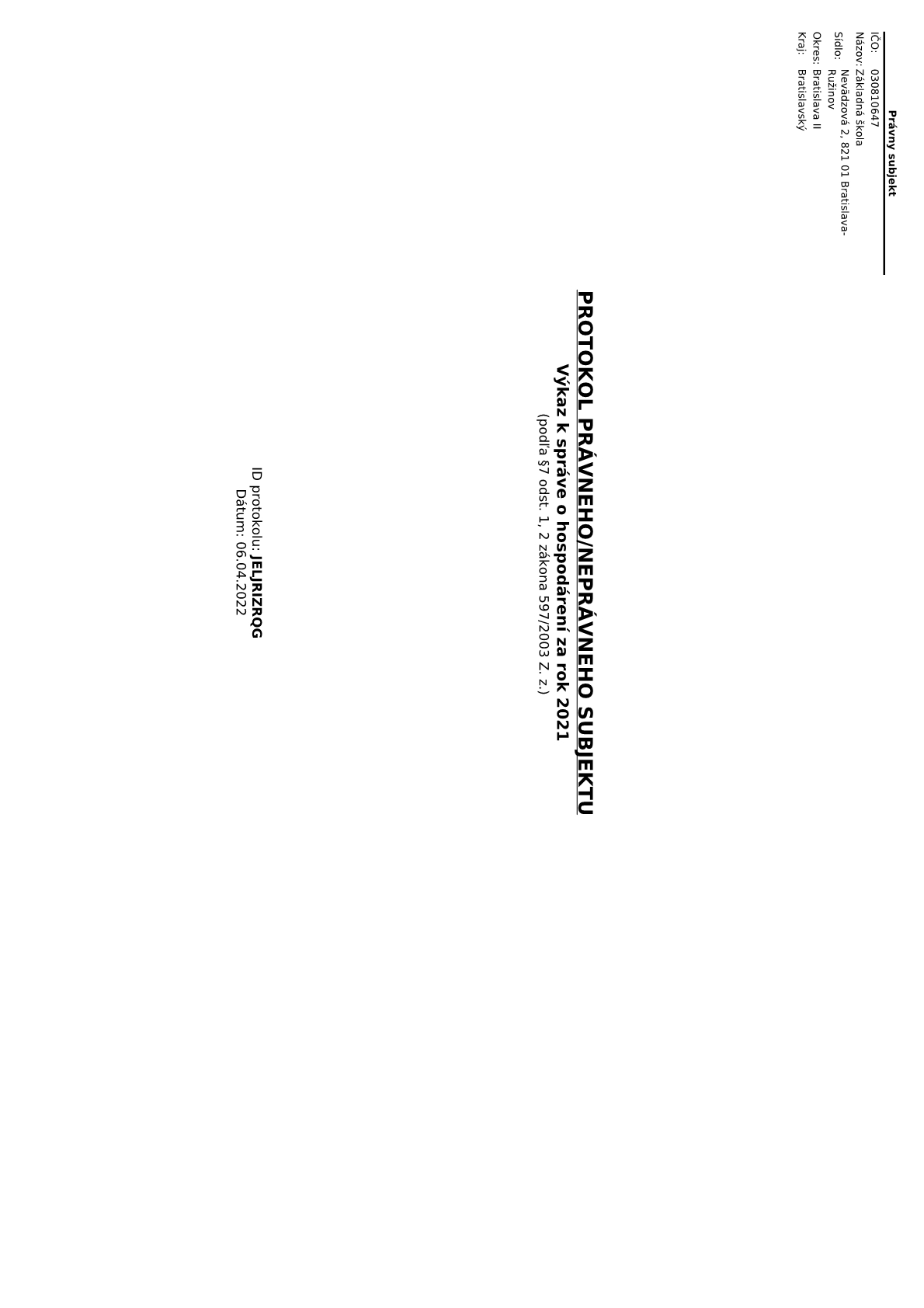 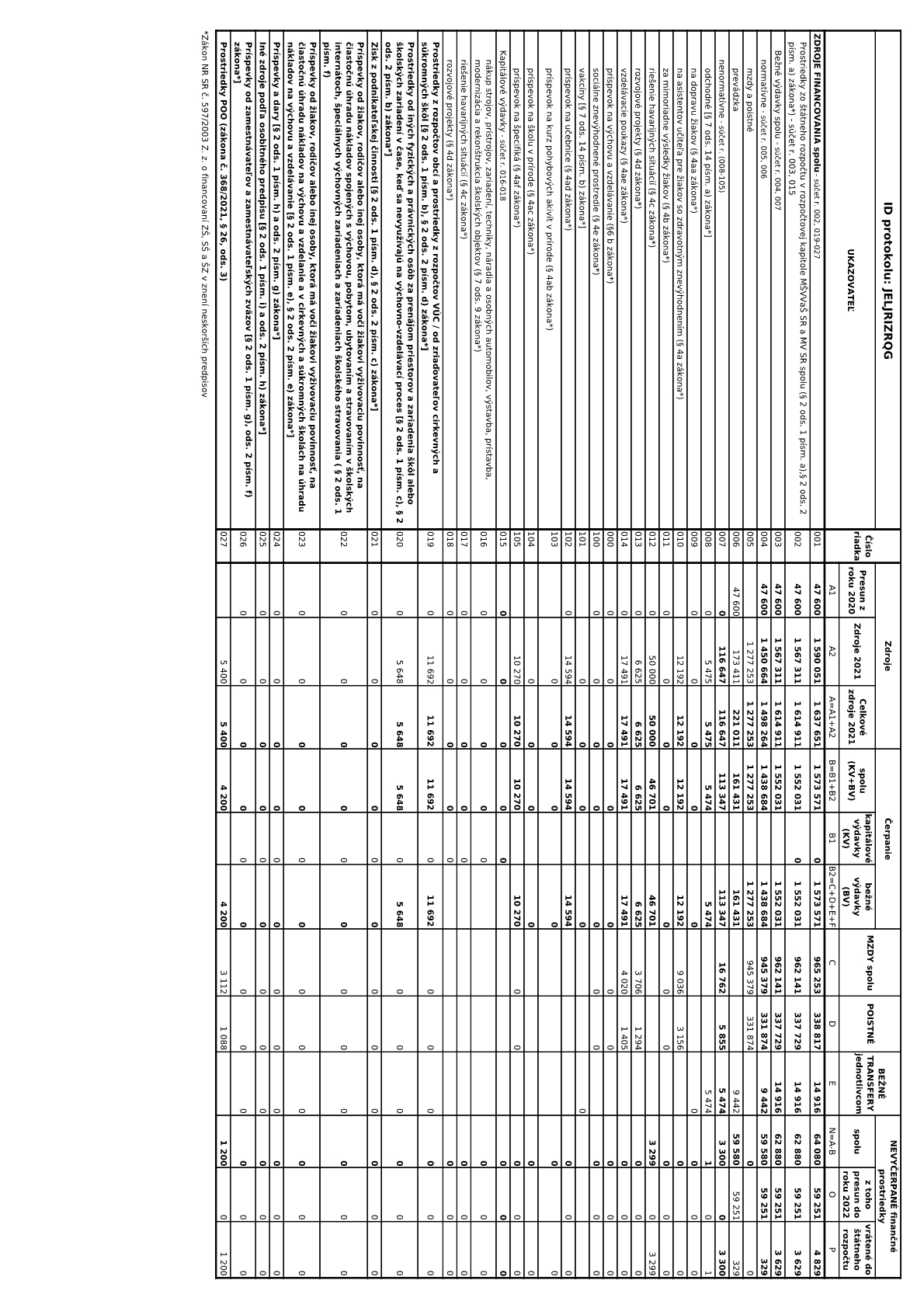 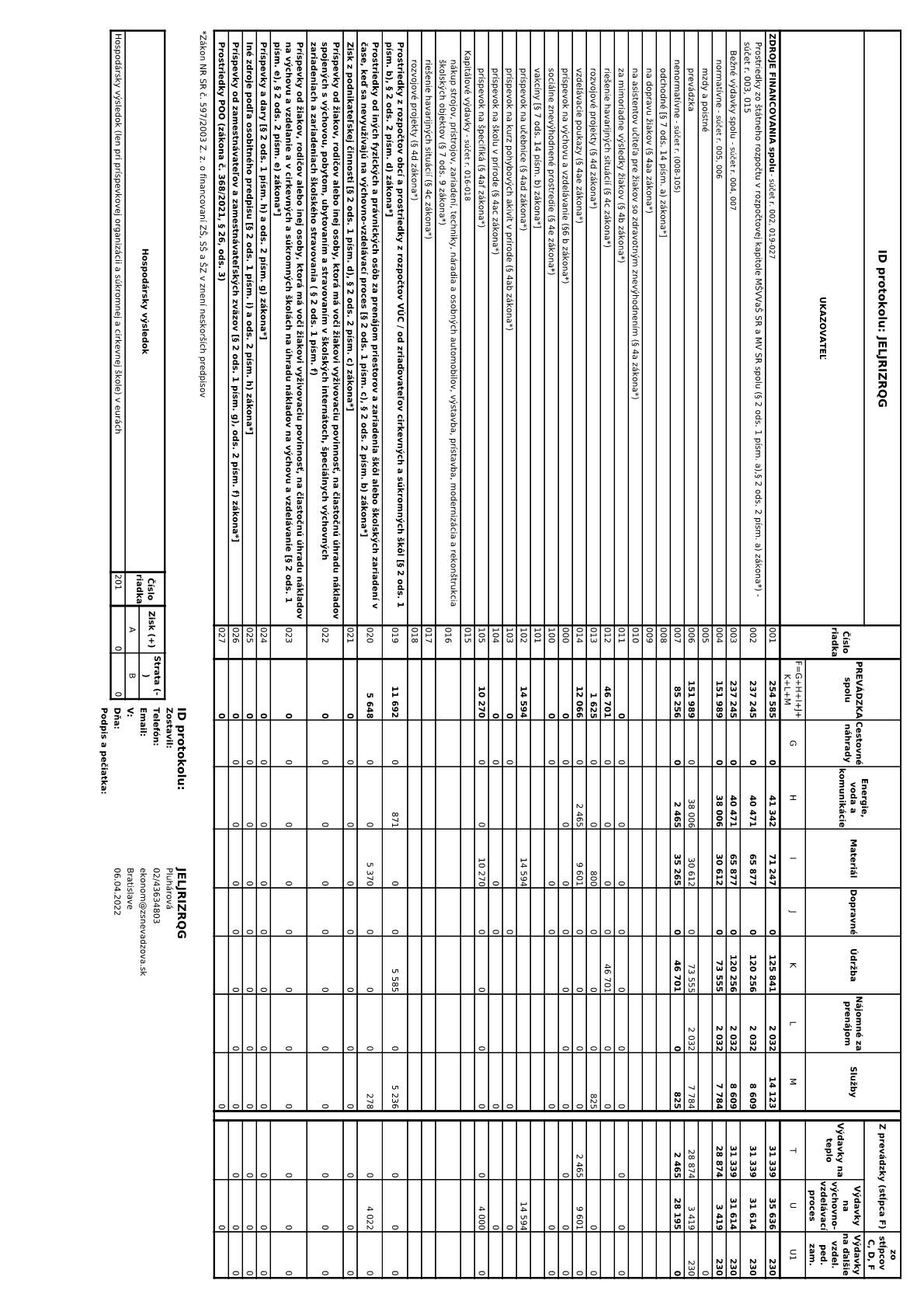 Názov školy Základná školaAdresa  školyNevädzová 2, 821 01 BratislavaTelefónne číslo 43293165, 43634801, 43634802, 43634803Faxové číslo 43293165Internetová adresa školy www.zsnevadzova.skElektronická adresa školyskola@zsnevadzova.skZriaďovateľ Mestská časť Bratislava – RužinovMierová 21, 821 05 BratislavaFunkciaMeno a priezvisko Riaditeľ školy PaedDr. Mária OrságováZástupca riaditeľa pre I. st. ZŠ Mgr. Renáta SucháZástupca riaditeľa pre II. st. ZŠ Mgr. Andrea TkáčováVedúca školského klubu detí Jaroslava NagyováTermín ustanovenia rady školy 17.9.2021Meno a priezviskoZvolený / delegovaný zaPredseda rady školy PhDr.Dagmar Zlatošová, PhD.pedagogických zamestnancovZapisovateľ Mgr. Viera Kubovápedagogických zamestnancovČlenovia Karol Pužárnepedagogických zamestnancovMgr. Andrea Barkolovárodičovská verejnosťIng. Marián Benkorodičovská verejnosťIng. Andrea Gbelskárodičovská verejnosťMgr. Katarína Hlavnovárodičovská verejnosťJUDr. Michaela Biháryovádelegovaný za MČ RužinovIng. Monika Ďurajkovádelegovaná za MČ RužinovMgr. Martin Ferákdelegovaný za MČ RužinovK.Lipták Sigmundová, MScdelegovaný za MČ RužinovPočet zasadnutí RŠ v šk. r. - 3NázovMeno vedúcehoPK – SJL Mgr. Katarína GarajováPK – cudzie jazykyIng. Andrea KožuškováPK – MAT, IFVMgr. Andrea JagnešákováPK – Človek a prírodaMgr. Michaela SopkováPK – Človek a spoločnosťMgr. Soňa HánováPK – výchovné predmetyMgr. Katarína KachničováMZ 1.- 4. ročníkMgr. Zdena MacudzinskáMZ ŠKDJaroslava Nagyovázást. riaditeľa pre I. stupeňMgr. Renáta Sucházást. riaditeľa pre II. stupeňMgr. Andrea Tkáčovávýchovná poradkyňaMgr. Eva Kujanovášpeciálna pedagogičkaMgr. Alena Bockovávedúca PK CJIng. Andrea Kožuškovávedúca PK SJL Mgr. Katarína Garajovávedúca PK MAT, IFVMgr. Andrea Jagnešákovávedúca PK Človek a prírodaMgr. Michaela SopkováVedúca PK Človek a spoločnosťMgr. Soňa Hánovávedúca PK výchovných predmetovMgr. Katarína Kachničovávedúca MZ 1. 4. ročníkMgr. Zdena Macudzinskávedúca MZ ŠKDJaroslava Nagyovápredseda Nových odborovMgr. Anton MichalkaPredsedníčka Rady školyPhDr. Dagmar Zlatošová, PhD.ekonómkaJana PluhárováRočníkPočet triedPočet žiakov k 15.9.2022Počet žiakov k 31.8.2023Počet žiakov so ŠVVP1.4848402.3737283.4929174.510810845.3858456.48684107.4106109128.2585839.256558Spolu3174874557Počet oddeleníPočet žiakov  k 15. 9. 2022Počet žiakov k 31. 8. 2023Priemernádochádzka1634931521,12Celkový počet zapísaných ( 04. 2023) 124Z toho počet odkladov školskej dochádzky 12Počet prihlásených 39Počet prijatých 9Počet prihlásených 28Počet prijatých 3Gymnáziá Počet prijatých 18Stredné odborné školy Počet prijatých34Konzervatórium Počet prijatých1ØSJLANJNEJMAT1,251,13-1,16ØSJLANJNEJRUJSPJMAT1,801,511,401,631,551,68Etická výchovaNáboženská výchovaI.stupeň219138II. stupeň267124spolu486262Počet žiakov,ktorí písaliMatematika% úspešnostiMatematika -Ø percentuálna   úspešnosť v  SRSlovenský jazyk% úspešnostiSlovenský jazyk-Ø percentuálna   úspešnosť v  SRPočet žiakov,ktorí písaliMatematika% úspešnostiMatematika -Ø percentuálna   úspešnosť v  SRSlovenský jazyk% úspešnostiSlovenský jazyk-Ø percentuálna   úspešnosť v  SR5263,5%55,1%66,2%58,7%Ročník1.2.3.4.5.6.7.8.9.Počet žiakov so stupňom 2Počet žiakov so stupňom 3Počet žiakov so stupňom 4Ročník1.2.3.4.5.6.7.8.9.Vymeškané hodiny spolu8821744411127104541040797531477597999277Neospravedlnené hodiny23607Žiaci s počtom viac ako 15 neospravedlnených hodín   I. stupeň   II. stupeň   SpoluVymeškané hodiny spolu378465401191857Neospravedlnené hodiny spolu236790RočníkTriedaUčebný plán Cudzie jazyky, ktoré učíme1.I.AISCD 1Anglický jazykI.BISCD 1Anglický jazykI.CISCD 1Anglický jazykI.DISCD 1Anglický jazyk2.II. AISCD 1Anglický jazykII. BISCD 1Anglický jazykII. CISCD 1Anglický jazyk3.III. AISCD 1Anglický jazykIII. BISCD 1Anglický jazykIII. CISCD 1Anglický jazykIII.DISCD 1Anglický jazyk4.IV. AISCD 1Anglický jazykIV. BISCD 1Anglický jazykIV. CISCD 1Anglický jazykIV.DISCD 1Anglický jazykIV.EISCD 1Anglický jazykRočníkTriedaUčebný plán Cudzie jazyky, ktoré učíme5.V.AISCD 2Anglický jazykV.BISCD 2Anglický jazykV.CISCD 2Anglický jazyk6.VI.AISCD 2Anglický jazykVI. BISCD 2Anglický jazykVI.CISCD 2Anglický jazykVI.DISCD 2Anglický jazyk7.VII. AISCD 2Anglický jaz., nemecký jaz.,ruský jaz., španielsky jaz.VII. BISCD 2Anglický jaz., nemecký jaz., ruský jaz., španielsky jaz.VII.CISCD 2Anglický jaz., nemecký jaz.,ruský jaz., španielsky jaz.VII.DISCD 2Anglický jaz., nemecký jaz.,ruský jaz., španielsky jaz.8.  VIII. AISCD 2Anglický jaz., nemecký jaz., ruský jaz., španielsky jaz.VIII. BISCD 2Anglický jaz., nemecký jaz., ruský jaz., španielsky jaz.9.IX. AISCD 2Anglický jaz., nemecký jaz.,ruský jaz., španielsky jaz.IX.BISCD 2Anglický jaz., nemecký jaz.,ruský jaz., španielsky jaz.ZačínajúciSamostatní  I. atestáciaII. atestáciaPedagogickízamestnanci 63440136Odborní zamestnanci11PredmetPočet neodborne vyučujúcich učiteľovDôvod neodborného vyučovaniaTechnika3/3hodchýbajúci vyučujúciHudobná výchova1/15hodchýbajúci vyučujúciVýtvarná výchova2/6hodchýbajúci vyučujúciForma vzdelávaniaPočet vzdelávanýchAdaptačné 4Aktualizačnévšetci pedagog. zamestnanciInovačné9Špecializačné1Funkčné1Kvalifikačné2SEPTEMBERŠportový deň1.ročníkMgr. Suchá, FitKidsZáložka spája školy - projekt2.roč., 3.A, D, 4.B,CMgr. ZacharováEurópsky deň mobility4.A,B,Ctriedne učiteľkyTvorivé dielne v ÚĽUV-e4.BMgr. PetkováMúzeum dopravy – exkurzia s výukovým programom EP3.AMgr. MacudzinskáEurópsky deň jazykov1. – 9.ročníkvyuč.Cj, tr.uč. 1.stupňaJazykovo-plavecký tábor7.ročníkMgr. MiklovičProjekt „Vodné dielo Gabčíkovo ako zdroj ekoenergie ... EP6.BPhDr. Zlatošová, PhD.Futbalový zápas európskej ligyzáujemcovia 7.-9.r.Mgr. KováčExkurzia do Modry - SJL9. ročníkMgr. Garajová, Mgr. StolárikováPasovanie prvákov 1. ročníkJ. Nagyová, tr. učiteľky, vych.1.roč. Návšteva Biofarmy v stupave EP1. ročníktriedne učiteľkyOKTÓBERSvetový deň zvierat – rovesnícke učenie s využitím CLILu2.ročník, 6.BMgr. OšťádalováTvorivé dielne v ÚĽUV-e4.BMgr. SihelskáMúzeum dopravy – exkurzia EP3.BMgr. PavlovičováBienále animácií Bratislava – sledovanie online, hlasovanie4.CMgr. SihelskáDruhy zdravej dopravy-bicykel-tvorba z odpadového materiálu EP3.AMgr. MacudzinskáTýždeň zdravej výživy1. stupeňtriedne učiteľkyExkurzia do hvezdárne v Hurbanove4. ročníktriedne učiteľkyKnižničný vesmír – prednáška a workshop3.AMgr. MacudzinskáDoprava v obci – vychádzka, výroba dopravných prostr. EP3.A,Btriedne učiteľkyNávšteva Sokoliarne a Minizoo na Devíne EP1.B,Ctriedne učiteľkyExkurzia do Prírodovedného múzea EP2.A, Ctriedne učiteľkyOdpad – tematický deň EP4.DMgr. ŠvecováNávšteva knižnice – čítanie z knihy Planéta Zem sa usmieva3.AMgr. MacudzinskáŽivot hospodárskych zvierat – prednáška EP1.C, DMgr. Adamicová, eduk. centrum Svet je pre všetkýchNávšteva knižnice – workshop Hallowen3.BMgr. PavlovičováMesiac úcty k starším – výroba pozdravov1.BMgr. TeremováTestovanie pohybových predpokladov žiakov 1.a 3.roč.1., 3.ročníkMgr. KubováOlympiáda z ANJ – šk.koloprihlásení žiaciMgr. MiklovičCodeweek – súťaž v programovaní6.A, CMgr. TkáčováMesiac knižníc – návšteva knižnice – Putujeme za rozprávkou5.A, BMgr. Daňová, Mgr. GarajováOlympiáda zo slov. jazyka – šk.koloprihlásení žiaci 8. a 9. ročníkaMgr. GarajováCyklotúra – Devín, Hamuliakovo9.ročníkMgr. KováčFutbalový zápas európskej ligyzáujemcovia 7.-9.r.Mgr. KováčSadenie tulipánov2.CMgr. MichalkaDáždnik pre starých rodičov – výroba darčekovŠKDvychovávateľkyGaštanko a jeho zvieratá – tvorba z prírodnínŠKDvychovávateľkyJesenný senzorický box – Vidiek – tvorivá dielňaŠKD, MŠJ. NagyováNOVEMBERŽivot hospodárskych zvierat EP1.A, B, DMgr. AdamicováKnižničný vesmír – tvorivá dielňa3.AMgr. MacudzinskáSvetlonos a ľudové tradície3.AMgr. MacudzinskáCestovanie v čase – známi cestovatelia EP3.AMgr. MacudzinskáVyrob si papier EP4. ročníktriedne učiteľkyTýždeň vedy a techniky1.DPaedDr. VatraľiBOBOR informatická súťaž2. – 9. ročníkMgr. Adamicová, Mgr. TkáčováRozprávka so šťastným koncom –predstavenie SND2. ročníkMgr. OšťádalováNávšteva knižného veľtrhu Bibliotéka3.DMgr. ChromáPredajná výstava kníh1. stupeňMgr. OšťádalováNávšteva dopravného múzea EP3.C, Dtriedne učiteľkyZaži svoje mesto pre deti – Vozovňa Trnávka EP3.B, Ctriedne učiteľkyNetradičný šarkan - CLIL2.BMgr. OšťádalováZaži svoje mesto pre deti – Cesta okolo sveta – návšteva ZOO EP2.AMgr. ZacharováYPSILON – súťaž SJL1. stupeňMgr. MacudzinskáŠaliansky Maťko – súťaž v prednese slovenskej povesti1. stupeňMgr. MacudzinskáŠarkaniáda2.A, Ctriedne učiteľkyVšetkovedko – vedomostná súťaž1. stupeňMgr. SucháZaži svoje mesto pre deti – návšteva Primaciálneho poláca 6.BPhDr. Zlatošová, PhD.Fauna a flóra – nebezpečné zvieratá EP, ANJ3.B, C, DMgr. Švingálová, Návšteva divadelného predstavenia November 899. ročníkMgr. GarajováNávšteva divadelného predstavenia Ako nestratiť hlavu v mobile8. ročníkMgr. GarajováOsobnosti literatúry Ján Botto – rovesnícke vzdelávanie4. ročníkMgr. DaňováInterview – rovesnícke vzdelávanie5. ročníkMgr. StolárikováČmeľ učiteľ a usilovné včielky – interaktívne popoludnieŠKDJ. Nagyová, Mgr. MichalkaDECEMBERNávšteva knižnice – prednáška o slovenských autoroch pre deti3.CMgr. SučákováVlativedná vychádzka do Starého mesta4.DMgr. ŠvecováNávšteva knižnice - divadielko3.DMgr. ChromáHodina kódu2.AMgr. Zacharová, PhD.Mikuláš v Bibiane3.DMgr. ChromáMikuláš s veľkým batohom1., 2. st.J. Nagyová, Mgr. MichalkaPytagoriáda – školské kolo3. – 8. roč.Mgr.Pavlovičová, Mgr.JagnešákováKnižnica medzi nami – aktivity v OC Retro4.CMgr. SihelskáVianočný program pre rodičov2.BMgr. OšťádalováNátierkový deň –výroba nátierok4.DMgr. ŠvecováTvorivé dielne Lampášik4.Cp. Sadíleková, tr. učiteľkaStarostlivosť o psíka EP1. ročníkMgr. AdamicováNávšteva Bibiany, vianočné trhy3.BMgr. PavlovičováTvorivé dielne – výroba vianočných ozdôb1.C, 3.AMgr. Findlová, tr. učiteľkyBavme deti športom – atletická súťažvýber žiakov 3.ročníkaMgr. PavlovičováNajlepší nemčinár7. – 9. roč.Mgr. TkáčováRecitačno-spevácka súťaž Nevädza Talent v ANJMgr. OndruškováFauna a flóra EP4., 6.,7. roč.Mgr. Ondrušková, Mgr. SekerešováVianoce v domove dôchodcovvybraní žiaciMgr. KontšekováNávšteva Prírodovedného múzea7.C, DMgr. SopkováNávšteva anglického divadelného predstavenia2. stupeňMgr. Rimarčíková, PhDr.Zlatošová, PhD.Zdobenie vianočných stromšekov v Starom meste7.BMgr. TkáčováAdventný kalendár dobrých skutkov - zbierkaŠKDvychovávateľkyZimný príbeh – vianočné pásmo pre prvákov3.AMgr. MacudzinskáVianočná burzavšetci žiaciMgr. RehákováJANUÁRNovoročný večierok4.CMgr. SihelskáZvieratá v lese EP1.ročníkMgr. AdamicováVplyv dopravy na ovzdušie Automobil – parazit EP3.AMgr. MacudzinskáHviezdoslavov Kubín – šk.kolo2.-4.ročníkMgr. Macudzinská, Mgr. ŠvecováFauna a flóra – rov. vzdelávanie v ANJ EP4.C,D – 7.CMgr. OndruškováČítame anglické knihy – rov.vzdelávanie2.A – 7.CMgr. OndruškováAnimal Quiz EP4.BO. MykhalskaLyžiarsky výcvik 7.A,BMgr. KováčFEBRUÁRInteraktívna výstava Bricklandia2.A, 3.Ctriedne učiteľkyVýroba peňaženky z tetrapaku EP4. ročníktriedne učiteľkyNávšteva knižnice s prednáškou o fašiangoch3.CMgr. SučákováTvorivá dielňa – Valentínske srdiečko1.D, 4.Dtriedni učiteliaŽivot pri rybníku a odpad EP1.C, Dtriedni učiteliaBezpečnosť v meste EP3.AMgr. MacudzinskáDeň s Kristou Bendovou – návšteva knižnice3.AMgr. MacudzinskáŽivot pri rybníku a odpad EP1.A, Dtriedne učiteľkyLiterárne pásmo Žabiatko – druháci prvákom1.ročník, 2.AMgr. Zacharová, PhD.Výtvarná súťaž OLY volá školy2.A, Ctriedne učiteľkyOdpad a zvieratá EP1.A, Btriedne učiteľkyOdpadková polícia – separovanie odpadu v 4.ročníku EP4.ročníktriedne učiteľkyLyžiarsky výcvik7.C, DMgr. KováčNávšteva výstavy Cosmos-Discovery6.C, 7.AMgr. JagnešákováValentínska poštažiacky parlamentMgr. OndruškováBratislavský hrad – Prechádzky dejinami - stredovek7.BMgr. MichalkaMARECOsmijankove rozprávky – inscenované čítanie4.A, B, C, EMgr. SadílekováVýchovný koncert Zdravo-hravo1. stupeňMgr. OšťádalováNávšteva knižnice3.CMgr. SučákováNebojsa – návšteva divadelného predstavenia v SND4.B,Ctriedne učiteľkyTučniaky – návšteva divadelného predstavenia na NS2. ročníktriedne učiteľkyTematický deň Odpad – vlastné ekotašky EP4.DMgr. ŠvecováPutovanie odpadu, výroba papiera EP1. ročníkMgr. AdamicováŽivot na dne potoka EP1.DPaedDr. VatraľPredajná výstava kníh1. stupeňMgr. Ošťádalová, Mgr. AdamicováKto sa skrýva za vznikom knihy? – návšteva knižnice3.BMgr. MacudzinskáNávšteva letiska EP3.BMgr. PavlovičováZvieratá v jazierku EP1.CMgr. AdamicováZdravá výživa – projektové vyučovanie – výroba nátierok4.BMgr. ŠvecováO priteľstve, strate a nádeji – inscenované čítanie4.CMgr. Sadíleková296 dní dažďa – inscenované čítanie4.A, EMgr. SadílekováLes – rovesnícke vzdelávanie CLIL2., 6. ročníkMgr. OšťádalováDruháci čítajú prvákom1.A, 2.Atriedne učiteľkyNávšteva Múzea židovskej kultúry6.A, BMgr. DaňováExkurzia SOŠ polygrafická7.AMgr. SekerešováNávšteva ZOO7.CMgr. SopkováMúzeum mesta Bratislavy – Ako sa Bratislava stala mestom7.BMgr. MichalkaFoods and Drinks – zážitková hodina ANJ6.AMgr. MichalkaBratislavský hrad – Putovanie dejinami - pravek6.CMgr. MichalkaVýchovný koncert2. stupeňMgr.art. HladkáAPRÍLVeľkonočné zvyky - návšteva knižnice 3.BMgr. PavlovičováTvorivé dielne v ÚĽUVe3.BMgr. PavlovičováZdravá krajina – výroba hmyzieho hotela EP1.ročníkMgr. AdamicováNávšteva knižnice 3.CMgr. SučákováDopravné prostriedky – skupinové projekty EP3.AMgr. MacudzinskáHudba štyroch ročných období – inscenované čítanie1.D, 2.AMgr. SadílekováNávšteva Biofarmy v Stupave EP2.B,Ctriedne učiteľkyNávšteva knižnice – beseda na tému Budúcnosť3.BMgr. PavlovičováDeň Zeme – tematické aktivity1.stupeňtriedne učiteľkyBudkáčik a Dubkáčik – návšteva bábkového divadla1. ročníktriedne učiteľkyOtvorené hodiny ANJ, SJL pre rodičov prvákov1.stupeňtriedne uč., vyuč. ANJStaroveký Egypt – návšteva múzea3.DMgr. ChromáApríl – mesiac lesov - aktivity2. ročníktriedne učiteľkyInteraktívna beseda o kultúre a umení v budúcnosti3.BMgr. PavlovičováDeň Zeme – projektový deňvšetci žiaciMgr. Kachničová, Mgr. KubováSlovania – rovesnícke vzdelávanie7., 5. ročníkGarajováMÁJŠvP v Prašníku3. C, DMgr. SučákováNávšteva hradu Červený kameň2.B, CMgr. OšťádalováTvorivé dielne v ÚĽUV-e3.DMgr. ChromáVčelárska záhrada v Smoleniciach1.A, 2.AMgr. ZacharováVlastivedná vychádzka – Vláčik Prešporáčik – okruh St. mestom3.AMgr. MacudzinskáNávšteva DPOH Zvieratká na letisku4.A, Etriedne učiteľkyBeseda so spisovateľkou G. Futovou4. ročníktriedne učiteľkyHodnota peňazí – finančná gramotnosť4. ročníkIng. ŠevčíkováNávšteva farmy Abeland5.A, CMgr. RehákováNávšteva Policajného múzea6.A, BMgr. DaňováPevnosť Boyard pre rodinu – športvo-zábavný deňJ. NagyováKolieska v akcii -  dopr. výchovaŠKDvychovávateľkyDetský majálesŠKDvychovávateľkyVýsadba rastlín do záhonovŠKD 1.D, 2.Cvychovávateľky, Mgr. MichalkaPrednáška na tému ako sa učiť byť úspešným „Som víťaz“8. ročníkMgr. ZahradníkováVedecký deň – rovesnícke vzdelávanie6. ročníkMgr. SopkováUkrajina, môj domov – rovesnícke vzdelávaniežiaci z UAJÚNŠvP v Tesároch4. ročníkMgr. KubováVlastivedná vychádzka – Vláčik Prešporáčik – okruh St. mestom1.D, 4.Dtriedne učiteľkyZubria zvernica3.B, 3.DMgr. PavlovičováPlavecký výcvik5. ročníkMgr. KováčPlavecký výcvik1.B, C, DMgr. Suchá Didaktické hry v prírode1.-4. ročníkMgr. SucháÚčelové cvičenie5.-9. ročníkMgr. KováčFutbalový turnaj 1.-4. ročníkJ. Nagyová, Mgr. VatraľFutbalový turnaj5.-9. ročníkMgr. Kondaš, Mgr. KováčSúťaž roztlieskavačiekŠKDJ. NagyováNetradičná olympiáda1.stupeňMgr. Pavlovičová, Mgr. VatraľProjekt Mária-Terézia6.B, 7.BMgr. Michalka, Mgr. Tkáčová, PhDr. Zlatošová, PhD.Nevädza Days – projekt. vyučovanie5. ročníkvyučujúci ANJNávšteva Malkia Parkuročníktriedne učiteľkyKids House3.CMgr. SučákováNávšteva div. predstavenia Ak veríš zázrakom3.DMgr. ChromáPo Dunaji na Devín – vl. vychádzka2.A, 3.Atriedne učiteľkyUkážka kinológov1.-3. ročníkMgr. SucháNávšteva Vedeckého centra Aurélium6.C,Dtriedne učiteľkyExkurzia do bunkra Hřbitov9.A,Btriedne učiteľkyDetský jarmok – oslavy MDDŠKDvychovávateľkyEAT4CHANGE9. ročníkMgr. Tkáčová, AISEC in SlovakiaNázov projektuKto projekt vyhlásilTermín začatiarealizácieTermín ukončenia realizácieZippyho kamarátiLiga pre duševné zdravie2015prebiehaKamaráti jabĺčkaOZ Zippy2018prebiehaVedomostné ostrovyNadácia Volkswagen Slovakia2018prebiehaVčielka2019prebiehaTréneri v školeMŠVVaŠ2021prebiehaMŠVVaŠ2022prebiehaErasmus+EÚ2022ukončené august 2023Projekt GLOBEDaphne Inštitút aplikovanej ekológie2020prebiehaPodpora predškolskej starostlivosti a inkluzívneho vzdelávania detí cudzincovInklucentrum2023prebiehaMesto pre detiMetropolitný inštitút Bratislavy2023prebiehaI. stupeňII. stupeňFunny English Príprava na prijímacie pohov.Sj 9. r.Tvoríme hravo 2.APríprava na prijímacie pohov.M 9.r.Prírodovedno-skautský krúžok 2., 3. r.Príprava na T 5 – SJLTvorivko 1.D, 4.BPríprava na T 5 - MATFlorbal 1., 2.ročníkVedecký krúžok 5.-9.ročníkLego 1.C, 3.ALiterárne komandoVšetkovedko 4.CART – háčkovanie 5.,6. ročníkTvorivé ručičky 1.ATvorivé dielne 1.BMinihádzaná 4.r.Loptové hry 3. r.Počítačové zručnosti 4.EDopravná výchova 3.CMôj kamarát počítač 4.CBezpečne na internete 4.EJoga 4. ročníkŠpanielčina hrou 2.-4. ročníkTuristický krúžokUkazovateľMerná jednotkaUpravený rozpočet                     v roku 2022Skutočnosť k 31.12.2022 v €% plneniaTarifné platy€929866932496,34100,3Príplatky€111081111083,21100,0V tom: osobný príplatok€2789227891,92100,0Odmeny€172753172753,92100,0v tom jubilejné odmeny€37493749,5100,0Doplatok k platu€000,0Mzdové prostriedky spolu€12137001216333,47100,2Priem.prep.počet zam.osoby0 73,570Priemerná mzda€0 1.997,460UkazovateľUpravený rozpočet                     v roku 2022Skutočnosť k 31.12.2022 v €% plnenia1. Príjmy spolu091369,270,0poplatky a platby z predaja a služiebv tom:podpoložka 223002062463,10,0podpoložka 223003000,0príjem z prenájmu 212015923,860,0úroky z dom.úverov, vkladov 243000,0ostatné príjmy 29208834,310,0granty 311, ERASMUS+ 331001041480,02. Odvod príjmov MČx90854,773. Výdavky spolu19664451980075,24100,7bežné výdavky vrátane hmotnej núdze19664451977338,34100,6kapitálové výdavky01149,60,0obedy zadarmo01587,30,04. Dotácie MČ02030481,660,0na bežné výdavky01977544,760,0na kapitálové výdavky01149,60,0na hmotnú núdzu000,0obedy zadarmo01587,30,0presun do budúceho roka0502000,0UkazovateľUpravený rozpočet                     v roku 2022Skutočnosť k 31.12.2022 v €% plnenia200 Nedaňové príjmy091369,270,0Z toho:212 príjem z prenájmu015923,860,0223 poplatky a platby z predaja a služieb062463,10,0223002 Za jasle, materské školy a šk.druž062463,10,0223003 Za stravné000,0243Úroky z dom. úverov a vkladov000,0290 Ostatné príjmy08834,310,0311 Granty, ERASMUS+041480,0600 Bežné výdavky /1/19664451978925,64100,6Z toho:610 Mzdy, platy, sl.príjmy a ost.os.vyr.12137001216333,47100,2Z toho:611 Tarifný plat vrátane náhrad929866932496,34100,3612 Príplatky111081111083,21100,0614 Odmeny172753172753,92100,0616 Vyrovnanie platu000,0620 Poistné zamestnancov a NÚP425442425441,45100,0630 Tovary a ďalšie služby310230320078,38103,2Z toho:631 Cestovné náhrady7575,8101,1632 Energia, voda a komunikácie4687043225,2592,2v tom:elektrická energia44176594,86149,3plyn000,0tepelná energia3617228788,3679,6vodné, stočné33124393,09132,6633 Materiál 6098678756,72129,1634 Dopravné000,0635 Rutinná a štandardná údržba129651106394,8482,1636Nájomné za prenájom17342240,35129,2637 Služby7091489385,42126,0642 Odchod., odstup., úraz, PN do 10 dní1707317072,34100,0700 Kapitálové výdavky /2/01149,60,0Z toho:710 Obstaranie kapitál.aktív01149,60,0Z toho:713 Nákup kanc.strojov,prístr.,a zariadení01149,60,0716 Prípravná a projektová dokumentácia000,0717 Realizácia stavieb a ich.techn.zhodn.000,0718 Rekonštrukcie a modern.stroj.a zar.000,0Príspevky v hmotnej núdzi /3/000,0Výdavky spolu /1+2+3/19664451980075,24100,7Z toho:Použitie prostriedkov z mimorozpočt. účtuz darov14994,2616143,86107,7Použitie navŕš.rozp.z príjmovz príjmov, darov, poistné plnenie  - bežné14994,2614994,26100,0z príjmov-kapitálové01149,60,0Účetk 31.12.2022A. Pohľadávky314 0000,00315 000 – Ostatné pohľadávky z dobropisov0,00B. Záväzky321 001 – faktúry 12/20223.399,83331 000 – zamestnanci108.947,12336 000 – zúčtovanie s org. Soc.a zdr.p.70.749,01342 000 - daň z miezd18.893,81379 000 - záväzky /PN /1.522,55stav na účte k 1.1.202217.659,10tvorba: povinný prídel z miezd za r. 202210.602,51čerpanie:na stravovanie zamestnancov3.700,04na regeneráciu pracovnej sily 4.834,50na jubileá758,00konečný stav k 31.12.202218.969,07Stav účtov organizácie k 31.12.20221. Výdavkový účet          206,422. Príjmový účet514,503. Sociálny účet18.969,074. Depozitný účet200.080,495. Darovací účet496,006. Projektový účet176,00